GUIA 2Asignatura: Ciencias naturales           Curso: Octavo              Semana: 2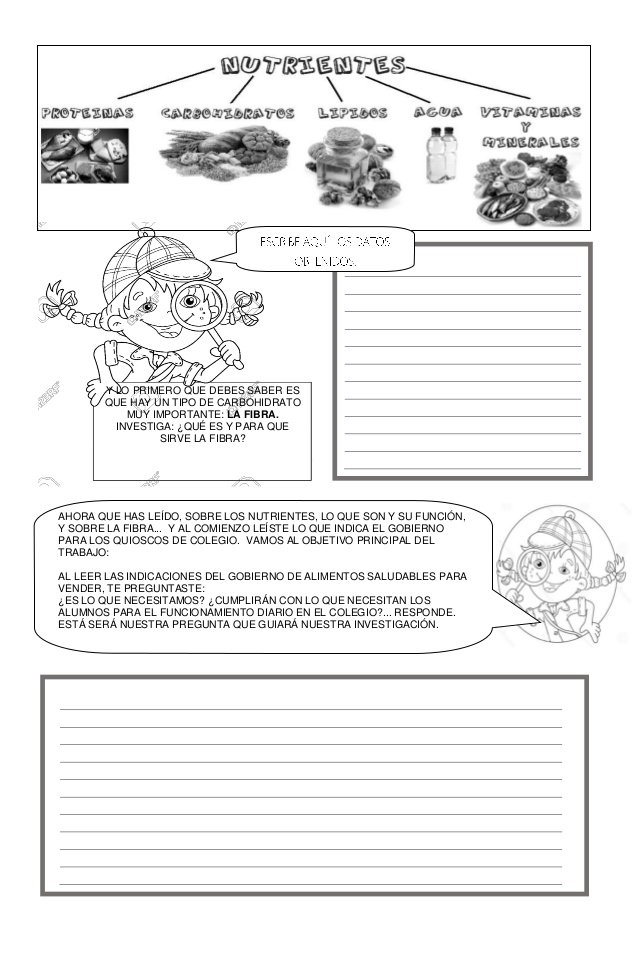 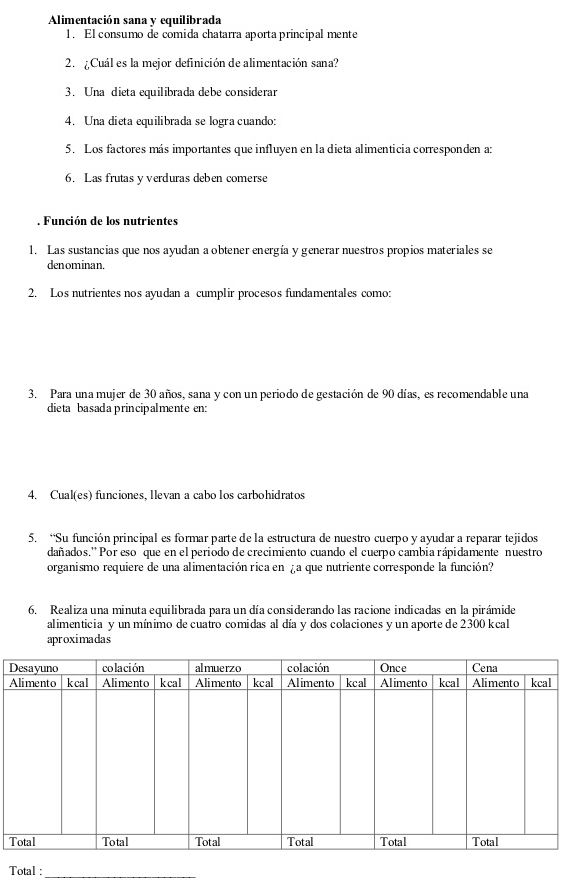 